COMISIÓN ACADÉMICA DEL PROGRAMA DE DOCTORADO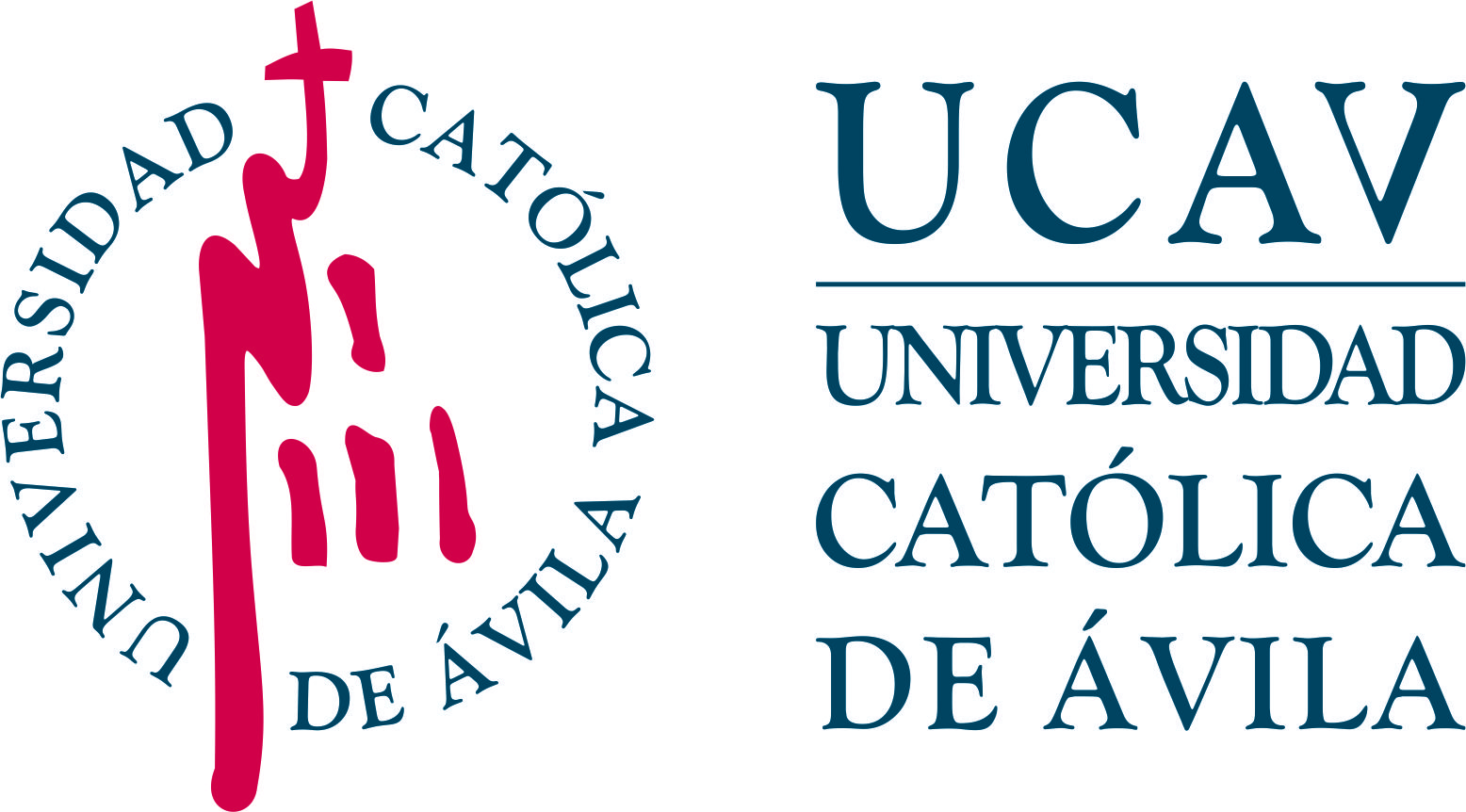 Impreso: ED-CO SOLICITUD DE COTUTELA INTERNACIONALDE TESIS DOCTORALDATOS PERSONALES Y SOLICITUDDATOS PERSONALES Y SOLICITUDDATOS PERSONALES Y SOLICITUDNOMBRE: NOMBRE: NOMBRE: 1º APELLIDO: 1º APELLIDO: 2º APELLIDO: Nº DNI/TIE/PASAPORTE Nº DNI/TIE/PASAPORTE Nº DNI/TIE/PASAPORTE CORREO ELECTRÓNICO (Obligatorio): CORREO ELECTRÓNICO (Obligatorio): CORREO ELECTRÓNICO (Obligatorio): PROGRAMA DE DOCTORADO EN EL QUE ESTÁ MATRICULADO: CALIDAD AGROALIMENTARIA Y MEDIO AMBIENTE POR LA UNIVERSIDAD CATÓLICA DE ÁVILAPROGRAMA DE DOCTORADO EN EL QUE ESTÁ MATRICULADO: CALIDAD AGROALIMENTARIA Y MEDIO AMBIENTE POR LA UNIVERSIDAD CATÓLICA DE ÁVILAPROGRAMA DE DOCTORADO EN EL QUE ESTÁ MATRICULADO: CALIDAD AGROALIMENTARIA Y MEDIO AMBIENTE POR LA UNIVERSIDAD CATÓLICA DE ÁVILASolicita a la Comisión Académica del Programa de Doctorado autorización para la realización de su Tesis Doctoral en RÉGIMEN DE COTUTELA con Universidad:  País: que se desarrollará en el marco de un convenio específico de acuerdo con la normativa aprobada por la Universidad Católica de Ávila.Solicita a la Comisión Académica del Programa de Doctorado autorización para la realización de su Tesis Doctoral en RÉGIMEN DE COTUTELA con Universidad:  País: que se desarrollará en el marco de un convenio específico de acuerdo con la normativa aprobada por la Universidad Católica de Ávila.Solicita a la Comisión Académica del Programa de Doctorado autorización para la realización de su Tesis Doctoral en RÉGIMEN DE COTUTELA con Universidad:  País: que se desarrollará en el marco de un convenio específico de acuerdo con la normativa aprobada por la Universidad Católica de Ávila.Director/a de la tesis doctoralDoctorando/a solicitanteDoctorando/a solicitanteFirma del Director/a de tesis doctoral(firma ológrafa, digital/electrónica o escaneada)(indicar nombre y apellidos del Director/a de tesis doctoral)Firma del solicitante(firma ológrafa, digital/electrónica o escaneada)Firma del solicitante(firma ológrafa, digital/electrónica o escaneada)RESOLUCIÓN DE LA COMISIÓN ACADÉMICARESOLUCIÓN DE LA COMISIÓN ACADÉMICALa Comisión Académica del Programa de Doctorado en CALIDAD AGROALIMENTARIA Y MEDIO AMBIENTE POR LA UNIVERSIDAD CATÓLICA DE ÁVILA, vista la solicitud presentada, acuerdaLa Comisión Académica del Programa de Doctorado en CALIDAD AGROALIMENTARIA Y MEDIO AMBIENTE POR LA UNIVERSIDAD CATÓLICA DE ÁVILA, vista la solicitud presentada, acuerdaAUTORIZAR LA COTUTELA SOLICITADADESESTIMAR LA COTUTELA SOLICITADA POR LOS SIGUIENTES MOTIVOS:El Presidente de la Comisión Académica del Programa de Doctorado(firma ológrafa, digital/electrónica o escaneada)(indicar nombre y apellidos del Director/a de tesis doctoral)El Presidente de la Comisión Académica del Programa de Doctorado(firma ológrafa, digital/electrónica o escaneada)(indicar nombre y apellidos del Director/a de tesis doctoral)